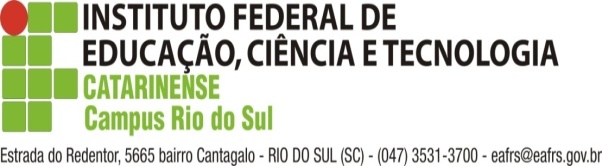 FICHA DE AVALIAÇÃO DO ESTAGIÁRIO PELA CONCEDENTEAtribua notas de acordo com o desempenho do estágio do acadêmico.CURSO: Física-LicenciaturaAcadêmico: Horário do Estágio:Total de aulas ministradas:Período de realização do estágio:Nome da Unidade Concedente:Endereço:Telefone:                                                                               E-mail:N.Aspectos AvaliadosNota (0 A 10)1.Assiduidade2.Sociabilidade3.Responsabilidade4.Qualidade do trabalho5.Iniciativa6.Conhecimento técnico7.Apresentação prévia do plano de estágio8.Cumprimento das propostasAvaliação final (média das notas)Espaço opcional para outras observações relevantes:Supervisão na Unidade ConcedenteNome:                                                                                       Cargo:Assinatura:                                                                                Data:          /        /Professor da Disciplina de Estágio/OrientadorNome:Assinatura:                                                                               Data:       /         /